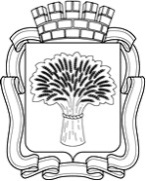 Российская ФедерацияАдминистрация города Канска
Красноярского края                                                      РЕШЕНИЕ                                                                          публичных слушаний по вопросу«О проекте бюджета города Канска на 2016 год          и плановый период 2017-2018 годов»         11 декабря 2015 года                                                               №2Участники публичных слушаний, обсудив доклад по проекту бюджета города Канска на 2016 год и плановый период 2017-2018 годов, отмечают, что проект бюджета составлен на основании прогноза социально-экономического развития города на предстоящие три года, основных направлений бюджетной и налоговой политики.Процесс формирования проекта бюджета на 2016 - 2018 годы проходил в условиях высокой экономической и финансовой неопределенности вследствие замедления темпов роста экономики, увеличения инфляции и ослабления курса рубля.  На федеральном уровне принято решение о временном  (на один год) переходе на однолетний бюджет и переносе срока внесения проекта федерального бюджета в Государственную Думу Российской Федерации с 1 на 25 октября 2015 года.Несмотря на то, что для субъектов Российской Федерации и муниципальных образований также созданы правовые основания для формирования бюджета только на 2016 год и самостоятельном определении срока внесения проекта бюджета, Губернатором и Правительством Красноярского края принято решение о сохранении трехлетнего срока планирования и установленного графика подготовки главного финансового документа региона. Аналогичные решения приняты и на уровне города.	Бюджет сформирован с учетом результатов деятельности крупных и средних предприятий и организаций по итогам 2014 года и текущего периода 2015 года. Целью бюджетной политики на 2016 год и плановый период 2017 - 2018 годов является обеспечение устойчивости бюджета города Канска и безусловное исполнение принятых обязательств наиболее эффективным способом.Данная цель будет достигаться через решение следующих задач:1. повышение эффективности бюджетных расходов;2. реализация задач, обозначенных в указах Президента Российской Федерации;3. повышение открытости и прозрачности городского бюджета.  Проект решения «О бюджете города Канска на 2016 год и плановый период 2017-2018 годов» сформирован на основе 9 муниципальных программ, доля программных расходов в 2016 году составляет 96,6 %. В оставшиеся 3,4 % вошли расходы на обеспечение деятельности и реализацию полномочий органов местного самоуправления, средства резервного фонда. Проект бюджета предусматривает:- передачу полномочий по обеспечению государственных гарантий прав на получение общедоступного и бесплатного дошкольного и общего образования в муниципальных общеобразовательных и дошкольных организациях образования на краевой уровень, за исключением расходов на обслуживание зданий (в том числе расходов на заработную плату обслуживающего персонала), медицинское обслуживание, питание и подвоз учащихся к местам обучения;-	обеспечение на полный финансовый год увеличения с 1 июня 2015 года размера минимальной заработной платы для низкооплачиваемых категорий работников бюджетной сферы с учетом перераспределения средств на эти цели из краевого уровня на муниципальный;-увеличение расходов на ввод новой сети учреждений образования;-изменение объема средств на коммунальные расходы, исходя из ожидаемой оценки исполнения в текущем году, и индексацию коммунальных услуг на 6,6 процента в 2016 году;-сохранение на уровне 2015 года прочих расходов.В дальнейшем для  обеспечения реализации единых с Российской Феде-рацией подходов к повышению размеров оплаты труда работников бюджетной сферы в 2016 году в составе расходов краевого бюджета зарезервированы средства на осуществление повышения (индексации) оплаты труда всех работников бюджетной сферы с 1 октября 2016 года на 7 процентов. При этом окончательное решение по индексации будет принято после принятия соответствующего решения на федеральном уровне.Формирование проекта бюджета  в части  доходов на 2016-2018 годы основано на наращивании собственного налогового потенциала, реализации мероприятий, направленных на повышение уровня собираемости налоговых доходов, максимально эффективного использования имущественных ресурсов.Приоритетным направлением, как и в предыдущие годы, останется обеспечение необходимого уровня доходов для покрытия расходов бюджета.Исходя из обозначенных целей и задач, сформирован проект городского бюджета на 2016 год и плановый период 2017-2018 годов:- на 2016 год прогнозируемый общий объем доходов определен в сумме 2 342 204,5 тыс. рублей, общий объем расходов - в сумме 2 362 904,5 тыс. рублей, дефицит 20 700 тыс. рублей; - на 2017 год прогнозируемый общий объем доходов определен в сумме 1 738 587,6 тыс. рублей, общий объем расходов - в сумме 1 738 587,6 тыс. рублей, дефицит 0 рублей; - на 2018 год прогнозируемый общий объем доходов определен в сумме 1 714 077,6 тыс. рублей, общий объем расходов - в сумме 1 714 077,6 тыс. рублей, дефицит 0 рублей.Участники публичных слушаний, рассмотрев проект решения «О бюджете города Канска на 2016 год и плановый период 2017 – 2018 годов», РЕКОМЕНДУЮТ:1.Канскому городскому Совету депутатов:	- принять решение «О бюджете города Канска на 2016 год и плановый период 2017– 2018 годов».2.Администрации города Канска:	- продолжить работу по повышению эффективности и результативности бюджетных расходов;	- продолжить работу по созданию условий для обеспечения доступным и комфортным жильем жителей города;	- продолжить работу с органами государственной власти Красноярского края по получению дополнительных средств из краевого бюджета на реализацию указов Президента Российской Федерации, участию в государственных программах Красноярского края;	-осуществлять систематический мониторинг исполнения Указов Президента Российской Федерации от 07 мая 2012 года, целевых показателей и показателей результативности муниципальных программ;	-продолжить практику проведения оценки качества управления финансами главными распорядителями бюджетных средств;	-продолжить осуществление контроля за целевым использованием бюджетных средств;	-продолжить работу по созданию условий для эффективной работы предприятий всех форм собственности, уделить особое внимание развитию малого и среднего бизнеса, реализации инвестиционных проектов, увеличению заработной платы, наращиванию доходной базы бюджета города;	-обеспечить согласованность документов стратегического планирования города с документами стратегического планирования края; 	- рассмотреть возможность совместного участия с РЖД в ремонте Привокзальной площади;	- провести работу с  Министерством природных ресурсов и экологии Красноярского края по выделению средств на углубление и очистку русла реки Кан;	-продолжить работу по повышению открытости и прозрачности бюджетных данных.Глава города Канска                                                                               Н.Н. Качан                                    